Publicado en  el 22/12/2014 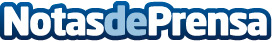 15 años de modelos OPC: los deportivos de Opel para carretera  En Opel, los modelos más deportivos reciben una abreviatura – OPC. Hace exactamente 15 años, llegó al mercado el primer modelo que salió del centro Opel de altas prestaciones (Opel Performance Center - OPC). Desde entonces, Opel ha combinado su experiencia en competición con el desarrollo de coches de altas prestaciones para la calle, garantizando una transferencia regular de tecnología entre el mundo de la competición y la producción en serie.Datos de contacto:OPELNota de prensa publicada en: https://www.notasdeprensa.es/15-anos-de-modelos-opc-los-deportivos-de-opel_1 Categorias: Automovilismo Industria Automotriz http://www.notasdeprensa.es